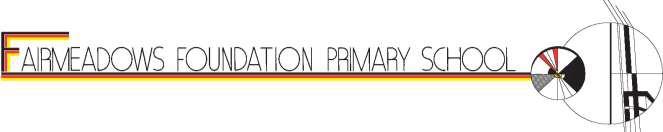 PERSON SPECIFICATION: CLASS TEACHERAppointment CriteriaAppointment CriteriaEssential/DesirableAssessed fromQualificationsQualified Teacher StatusEDocumentationQualificationsDegree in a relevant subjectDDocumentationRelevant	experience	of	teaching	aprimary classEApplicationInterviewExperience of teaching a Nursery classDApplicationInterviewAbility to plan and deliver effectivelessons with an understanding of differentiation of needs for SENEApplication ReferencesAbility to use a range of monitoring and assessment strategies accurately toinform planning and teachingEApplication InterviewReferencesSet high expectations for behaviour andestablish a clear framework for disciplineEApplicationInterview ReferencesAbility to create a rich learning environmentEInterview ReferencesKnowledge and understanding of theprimary curriculum and its applicationEApplicationAn understanding of assessment and itsrole within the learning processEApplicationInterviewKnowledge of strategies to promote equal opportunities as they relate toprimary education and schoolsEApplication InterviewIn depth knowledge of and experience teaching phonics. EApplication InterviewGood communication skillsEApplicationInterviewAdaptability and flexibilityEInterviewAbility to develop and maintain goodprofessional relationshipsEInterviewReferencesAbility to work as part of a team withboth teaching and non-teaching staffEInterviewReferencesGood sense of humourDInterviewEnthusiasm and self-motivationDInterviewReferencesOtherWillingness to promote the ethos of the schoolEApplication Interview